Iowa Department						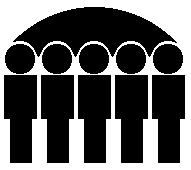 Of Human ServicesKevin W. Concannon, DirectorMonthly Public Assistance Statistical ReportFamily Investment Program	August 2005	Aug 2005	Jul 2005	Aug 2004	Regular FIP	Cases	17,265	17,245	18,514	Recipients	41,684	41,613	45,189	Children	28,293	28,288	30,216	Payments	$5,674,319	$5,626,739	$5,996,034	Avg. Cost/Family	$328.66	$326.28	$323.86	Avg. Cost/Recipient	$136.13	$135.22	$132.69	Two Parent FIP	Cases	1,608	1,638	1,955	Recipients	6,200	6,342	7,717	Children	3,107	3,198	3,887	Payments	$629,035	$640,463	$745,933	Avg. Cost/Family	$391.19	$391.00	$381.55	Avg. Cost/Recipient	$101.46	$100.99	$96.66	Total FIP	Cases	18,873	18,883	20,469	Recipients	47,884	47,955	52,906	Children	31,400	31,486	34,103	Payments	$6,303,354	$6,267,202	$6,741,967	Avg. Cost/Family	$333.99	$331.90	$329.37	Avg. Cost/Recipient	$131.64	$130.69	$127.43Child Support Payments	PA Recoveries	$2,137,603	$2,252,312	$2,281,582	Returned to Federal 	Government	$1,358,446	$1,431,344	$1,458,615	Credit to FIP Account	$779,157	$820,968	$822,967FIP Net Total	$5,524,197	$5,446,234	$5,919,000    State Fiscal Year To Date	Current Year	Last Year	FIP Payments	Regular FIP Total	$11,301,058	$11,932,474	Two Parent Total	$1,269,498	$1,476,360	Total	$12,570,556	$13,408,834	Child Support Payments	PA_Recoveries	$4,389,915	$4,636,019	Returned to Federal Government	$2,789,790	$2,963,807	Credit to FIP Account	$1,600,125	$1,672,212	FIP Net Total	$10,970,431	$11,736,622	Bureau of Research  Analysis                                                                               Prepared by:	Division of Results Based Accountability                                                           Jan Conrad (515) 281-3356	  	            Statistical Research AnalystMonthly Statistical Report of Public Assistance ProgramFor August 2005	Family Investment Program (FIP)	FIP - Two Parent Families	Total FIP	Number	Number	Average 	Number	Number	Average 	Number	Number	Average 	 of 	 of 	      Monthly 	Grant 	 of 	 of 	    Monthly 	Grant 	 of 	 of 	    Monthly 	Grant County	Cases	Persons	       Grants	per Case	Cases	Persons	    Grants	per Case	Cases	Persons	    Grants	per Case	Adair	23	49	$6,626	$288.08			$0		23	49	$6,626	$288.09	Adams	16	42	$5,175	$323.43			$0		16	42	$5,175	$323.44	Allamakee	52	138	$16,135	$310.28	12	59	$4,823	$401.91	64	197	$20,958	$327.47	Appanoose	123	280	$40,229	$327.06	30	104	$10,016	$333.86	153	384	$50,245	$328.40	Audubon	16	39	$5,622	$351.37	2	8	$601	$300.50	18	47	$6,223	$345.72	Benton 	105	262	$34,938	$332.74	9	38	$4,070	$452.22	114	300	$39,008	$342.18	Black Hawk	1,247	2,917	$407,433	$326.73	83	325	$33,255	$400.66	1,330	3,242	$440,688	$331.34	Boone	116	275	$40,028	$345.06	10	38	$4,307	$430.70	126	313	$44,335	$351.87	Bremer	57	143	$18,722	$328.47	4	14	$1,557	$389.25	61	157	$20,279	$332.44	Buchanan	87	204	$27,577	$316.98	13	56	$5,749	$442.29	100	260	$33,326	$333.26	Buena Vista	82	192	$26,172	$319.17	7	26	$2,611	$373.00	89	218	$28,783	$323.40	Butler 	62	143	$19,060	$307.43	10	39	$3,993	$399.30	72	182	$23,053	$320.18	Calhoun	33	80	$10,498	$318.12	4	16	$1,746	$436.50	37	96	$12,244	$330.92	Carroll 	54	129	$18,105	$335.27	8	28	$2,908	$363.52	62	157	$21,013	$338.92	Cass	84	189	$26,969	$321.07	9	36	$3,566	$396.22	93	225	$30,535	$328.33	Cedar	49	111	$15,715	$320.71	9	39	$3,631	$403.45	58	150	$19,346	$333.55	Cerro Gordo 	187	428	$59,808	$319.83	27	107	$11,343	$420.11	214	535	$71,151	$332.48	Cherokee 	35	72	$10,582	$302.34	6	21	$2,058	$343.00	41	93	$12,640	$308.29	Chickasaw	42	94	$14,220	$338.57	7	23	$2,458	$351.14	49	117	$16,678	$340.37	Clarke 	44	88	$13,333	$303.02	3	13	$1,266	$422.00	47	101	$14,599	$310.62	Clay	94	229	$30,835	$328.03	12	41	$4,300	$358.35	106	270	$35,135	$331.46	Clayton	61	148	$18,762	$307.58	8	29	$3,263	$407.87	69	177	$22,025	$319.20	Clinton	448	1,114	$149,134	$332.88	47	183	$17,409	$370.40	495	1,297	$166,543	$336.45	Crawford 	136	303	$41,063	$301.93	5	18	$1,978	$395.60	141	321	$43,041	$305.26	Dallas	143	339	$46,247	$323.41	16	63	$6,372	$398.25	159	402	$52,619	$330.94	Davis	32	88	$10,288	$321.51	2	5	$787	$393.50	34	93	$11,075	$325.74	A-1   Attachment	Page 1 of 4Monthly Statistical Report of Public Assistance ProgramFor August 2005	Family Investment Program (FIP)	FIP - Two Parent Families	Total FIP	Number	Number	Average 	Number	Number	Average 	Number	Number	Average 	 of 	 of 	      Monthly 	Grant 	 of 	 of 	   Monthly 	Grant 	 of 	 of 	     Monthly 	Grant County	Cases	Persons	      Grants	per Case	Cases	Persons	   Grants	per Case	Cases	Persons	    Grants	per Case	Decatur 	36	91	$12,932	$359.22	3	9	$1,173	$391.00	39	100	$14,105	$361.67	Delaware	78	184	$23,344	$299.28	15	62	$5,428	$361.86	93	246	$28,772	$309.38	Des Moines 	410	988	$130,244	$317.67	29	109	$10,356	$357.10	439	1,097	$140,600	$320.27	Dickinson 	43	101	$14,029	$326.27	5	21	$2,078	$415.60	48	122	$16,107	$335.56	Dubuque	524	1,347	$177,866	$339.43	27	97	$9,655	$357.59	551	1,444	$187,521	$340.33	Emmett 	40	93	$13,020	$325.52	2	9	$1,043	$521.50	42	102	$14,063	$334.83	Fayette 	127	312	$40,882	$321.90	20	70	$6,791	$339.55	147	382	$47,673	$324.31	Floyd 	85	205	$27,316	$321.37	5	18	$2,359	$471.81	90	223	$29,675	$329.72	Franklin	41	112	$12,120	$295.60	1	4	$495	$495.00	42	116	$12,615	$300.36	Fremont	51	117	$19,458	$381.53	7	29	$2,781	$397.28	58	146	$22,239	$383.43	Greene	35	81	$12,011	$343.18	4	14	$1,835	$458.75	39	95	$13,846	$355.03	Grundy 	32	68	$9,984	$312.02	2	8	$990	$495.00	34	76	$10,974	$322.76	Guthrie	31	66	$9,308	$300.27	4	17	$1,990	$497.50	35	83	$11,298	$322.80	Hamilton	64	158	$20,923	$326.92	3	11	$1,729	$576.33	67	169	$22,652	$338.09	Hancock	32	76	$11,292	$352.89	3	13	$1,039	$346.59	35	89	$12,331	$352.31	Hardin	87	209	$29,022	$333.59	7	27	$2,799	$399.85	94	236	$31,821	$338.52	Harrison 	86	194	$27,567	$320.55	12	48	$4,811	$400.94	98	242	$32,378	$330.39	Henry	102	219	$30,258	$296.65	14	52	$5,384	$384.60	116	271	$35,642	$307.26	Howard	24	55	$7,587	$316.12	6	23	$2,236	$372.66	30	78	$9,823	$327.43	Humboldt	36	93	$11,342	$315.06	3	12	$876	$292.00	39	105	$12,218	$313.28	Ida	23	54	$7,847	$341.17	1	4	$461	$461.00	24	58	$8,308	$346.17	Iowa	39	93	$12,157	$311.71	4	17	$1,217	$304.37	43	110	$13,374	$311.02	Jackson	94	224	$28,890	$307.34	19	65	$7,069	$372.05	113	289	$35,959	$318.22	Jasper	174	411	$55,428	$318.55	39	148	$15,400	$394.89	213	559	$70,828	$332.53	Jefferson 	134	331	$43,167	$322.14	16	61	$6,092	$380.78	150	392	$49,259	$328.39	Johnson	432	1,158	$151,359	$350.36	26	103	$10,897	$419.11	458	1,261	$162,256	$354.27	A-1   Attachment	Page 2 of 4Monthly Statistical Report of Public Assistance ProgramFor August 2005	Family Investment Program (FIP)	FIP - Two Parent Families	Total FIP	Number	Number	Average 	Number	Number	Average 	Number	Number	Average 	 of 	 of 	      Monthly 	Grant 	 of 	 of 	   Monthly 	Grant 	 of 	 of 	    Monthly 	Grant County	Cases	Persons	      Grants	per Case	Cases	Persons	   Grants	per Case	Cases	Persons	    Grants	per Case  Jones	69	147	$20,608	$298.67	7	32	$3,792	$541.71	76	179	$24,400	$321.05	Keokuk	69	178	$23,588	$341.85	5	16	$1,539	$307.81	74	194	$25,127	$339.55	Kossuth 	64	133	$20,594	$321.78	2	11	$1,084	$542.00	66	144	$21,678	$328.45	Lee	275	631	$87,278	$317.37	46	176	$18,120	$393.91	321	807	$105,398	$328.34	Linn	1,410	3,459	$484,175	$343.38	143	576	$58,979	$412.44	1,553	4,035	$543,154	$349.75	Louisa	93	207	$29,388	$316.00	11	40	$4,043	$367.59	104	247	$33,431	$321.45	Lucas	73	163	$22,704	$311.01	6	29	$2,244	$374.06	79	192	$24,948	$315.80	Lyon	19	48	$6,438	$338.84	4	17	$1,866	$466.50	23	65	$8,304	$361.04	Madison	55	136	$20,385	$370.63	5	19	$2,143	$428.60	60	155	$22,528	$375.47	Mahaska	188	448	$63,849	$339.62	17	62	$6,696	$393.91	205	510	$70,545	$344.12	Marion	127	311	$41,479	$326.61	15	54	$5,761	$384.06	142	365	$47,240	$332.68	Marshall	297	718	$94,467	$318.07	37	143	$14,860	$401.64	334	861	$109,327	$327.33	Mills 	65	148	$21,350	$328.46	9	37	$3,703	$411.50	74	185	$25,053	$338.55	Mitchell 	18	44	$5,570	$309.44	4	13	$960	$240.00	22	57	$6,530	$296.82	Monona	29	75	$9,166	$316.06	4	13	$1,073	$268.25	33	88	$10,239	$310.27	Monroe	38	95	$12,347	$324.92	11	42	$4,029	$366.27	49	137	$16,376	$334.20	Montgomery	70	135	$19,998	$285.68	16	54	$4,462	$278.92	86	189	$24,460	$284.42	Muscatine 	307	744	$103,243	$336.29	32	115	$13,572	$424.13	339	859	$116,815	$344.59	O'Brien 	56	135	$19,167	$342.27	10	38	$3,993	$399.30	66	173	$23,160	$350.91	Osceola	16	36	$4,506	$281.68	$0	16	36	$4,506	$281.63	Page 	108	272	$35,981	$333.16	9	25	$3,263	$362.55	117	297	$39,244	$335.42	Palo Alto	24	60	$7,562	$315.08	3	12	$1,028	$342.66	27	72	$8,590	$318.15	Plymouth	61	148	$19,785	$324.35	4	9	$1,582	$395.50	65	157	$21,367	$328.72	Pocahontas	34	77	$9,552	$280.96	3	12	$1,269	$423.00	37	89	$10,821	$292.46	Polk	2,375	5,730	$777,361	$327.30	141	540	$53,974	$382.80	2,516	6,270	$831,335	$330.42	Pottawattamie	863	2,053	$286,180	$331.61	80	333	$33,311	$416.39	943	2,386	$319,491	$338.80	A-1   Attachment	Page 3 of 4Monthly Statistical Report of Public Assistance ProgramFor August 2005	Family Investment Program (FIP)	FIP - Two Parent Families	Total FIP	Number	Number	Average 	Number	Number	Average 	Number	Number	Average 	 of 	 of 	      Monthly 	Grant 	 of 	 of 	    Monthly 	Grant 	 of 	 of 	     Monthly 	Grant  County	Cases	Persons	    Grants	per Case	Cases	Persons	   Grants	per Case	Cases	Persons	     Grants	per Case	Poweshiek	92	239	$31,575	$343.21	10	38	$3,540	$354.00	102	277	$35,115	$344.26	Ringgold	15	35	$4,818	$321.20	6	23	$2,187	$364.50	21	58	$7,005	$333.57	Sac	25	56	$8,627	$345.11	4	15	$1,528	$382.00	29	71	$10,155	$350.17	Scott	1,395	3,485	$456,107	$326.95	89	367	$34,625	$389.05	1,484	3,852	$490,732	$330.68	Shelby	31	71	$10,191	$328.74	11	43	$3,984	$362.18	42	114	$14,175	$337.50	Sioux 	46	113	$15,487	$336.67	3	7	$1,035	$345.00	49	120	$16,522	$337.18	Story	256	598	$84,296	$329.28	36	136	$13,250	$368.05	292	734	$97,546	$334.06	Tama	88	222	$28,564	$324.59	16	64	$7,152	$447.05	104	286	$35,716	$343.42	Taylor	21	43	$6,532	$311.07	1	2	$324	$324.00	22	45	$6,856	$311.64	Union 	60	154	$19,575	$326.26	7	29	$3,467	$495.28	67	183	$23,042	$343.91	Van Buren	46	107	$14,115	$306.86	11	41	$3,986	$362.42	57	148	$18,101	$317.56	Wapello 	436	1,018	$144,716	$331.91	44	153	$15,645	$355.57	480	1,171	$160,361	$334.09	Warren	151	360	$47,644	$315.52	15	63	$6,829	$455.26	166	423	$54,473	$328.15	Washington	78	189	$25,871	$331.69	5	22	$1,422	$284.40	83	211	$27,293	$328.83	Wayne	40	95	$12,130	$303.26	2	8	$974	$487.00	42	103	$13,104	$312.00	Webster 	320	762	$105,312	$329.10	24	93	$9,263	$385.95	344	855	$114,575	$333.07	Winnebago 	49	113	$16,960	$346.12	5	19	$2,378	$475.60	54	132	$19,338	$358.11	Winneshiek 	47	115	$15,076	$320.78	4	13	$1,204	$301.00	51	128	$16,280	$319.22	Woodbury	881	2,207	$297,708	$337.92	63	241	$25,555	$405.64	944	2,448	$323,263	$342.44	Worth 	15	30	$4,517	$301.13	1	4	$81	$81.00	16	34	$4,598	$287.38	Wright 	82	205	$25,108	$306.20	7	21	$2,195	$313.57	89	226	$27,303	$306.78	State Total	17,265	41,684	$5,674,319	$328.66	1,608	6,200	$629,035	$391.19	18,873	47,884	$6,303,354	$333.99	A-1   Attachment	Page 4 of 4